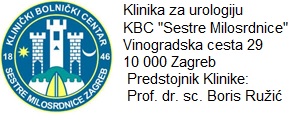 INFORMACIJE O OPERATIVNOM ZAHVATUSubkapsularna orhidektomijaKod Vas je dijagnosticiran karcinom prostate.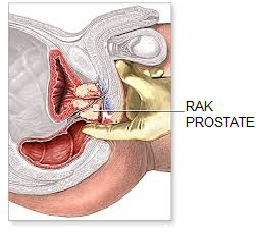 Mogućnosti terapijeMogućnosti terapije baziraju se na proširenost bolesti, starosti bolesnika , kao i na druge popratne bolesti. S obzirom na navedeno mi Vam preporučujemo operativno odstranjenje testisa. Testisi proizvode hormon testosteron koji „hrani“ karcinom prostate te će se uklanjanjem smanjiti količina testosterona u organizmu te na taj način usporiti rast karcinoma.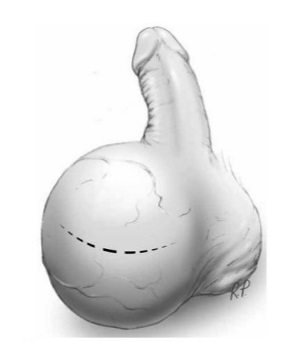 Uspjeh operacije, ukoliko se učini pravovremeno, vrlo je dobar.Koje komplikacije mogu nastati?Vrlo rijetko može doći do ozljede okolnih organa, krvnih žila , i živaca.Krvarenja, iako rijetka, ponekad mogu zahtijevati transfuziju krvi te u iznimno rijetkim slučajevima i potrebu za ponovnim operativnim zahvatom te smrti.Isto tako , kao i kod svake operacije , može doći do smetnje u zarašćivanju rane ili stvaranja krvnog ugruška (hematoma) u područja operacije, što tada ponekad zahtjeva dodatan zahvat. Kao i poslije svake operacije , može doći do stvaranja ugruška u venama (tromboze) te odvajanja tih ugrušaka prema plućima tj. plućne embolije što je po život opasno stanje.Odstranjene testisa naravno uzrokuje neplodnost a smanjene razine testosterona smanjenje libida, gubitak energije, gubitak dlaka po licu i tijelu, promjene raspoloženja, gubitak mišićne i koštane mase te povećanje masnoga tkiva.Da bi se rizik tromboze smanjio na minimum , prije operacije dobiti će te sredstvo za „razrjeđenje“ krvi kao i elastične zavoje na obje noge.Bakterijske upale nakon operacije su rijetke ali iste mogu biti opasne po život.